Radostné Vánoce 2019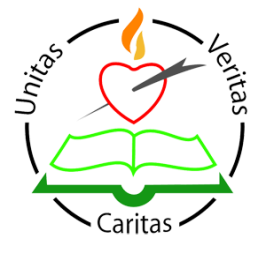 „Ve vánocích se ukazují Boží něhu. Stvořitel veškerenstva se snižuje k naší nepatrnosti.  Ten,  který se narodil z Marie, je zdrojem a oporou každého života. V Ježíši nám Otec daroval bratra, který nás přichází hledat, když jsme dezorientovaní a ztrácíme směr; věrného přítele, který je nám stále nablízku“. Papež František,  Admirabile signum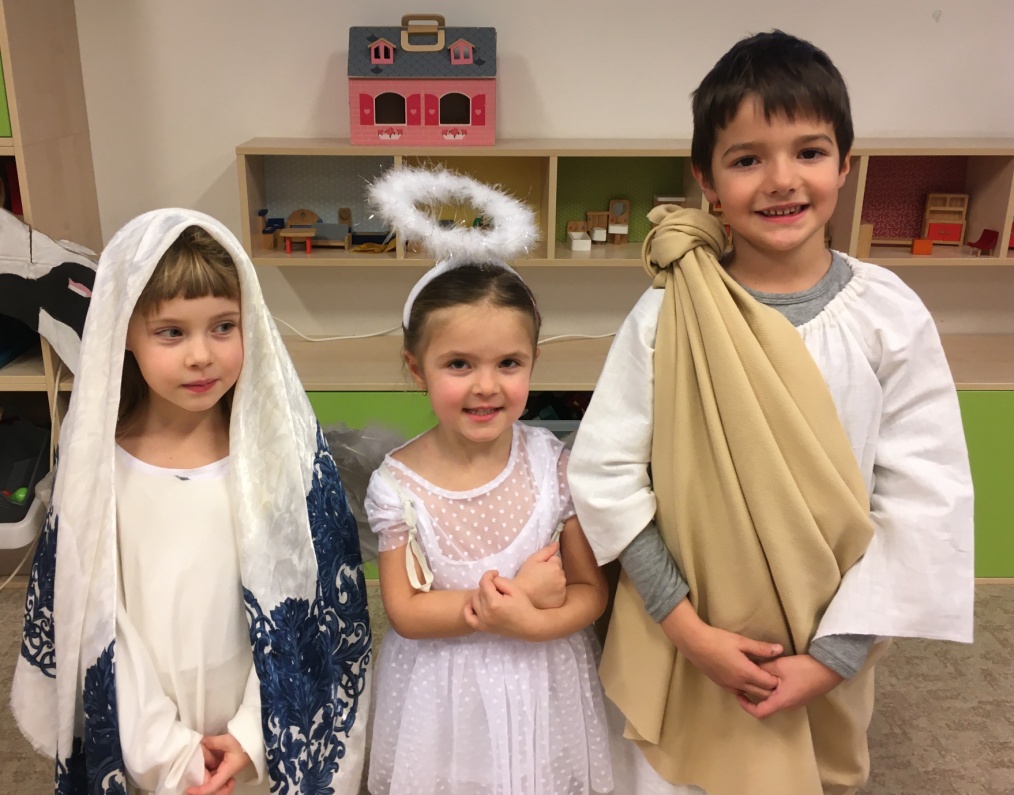 Na vánoce se uvědomují, že nejlepší darem od Boha pro mě   jsou lidi a se nebojí projevovat dobrotu a něhu. Celý rok, ale o vánocích zvlášť se snažím chválit, poděkovat a vidě něco dobrého a pozitivního u každého člověka. Na vánoci  se snaží vnímat co se děje okolo sebe a na tom reagovat, protože Bůh mně vnímal!Augustiniáni 